PARROCCHIA SS. PIETRO e PAOLO in CAGLIARI                     MESSA DI RINGRAZIAMENTO                           PER LA CANONIZZAZIONE DI              S. MANUEL GONZALEZ GARCIA                VESCOVO DEI TABERNACOLI ABBANDONATI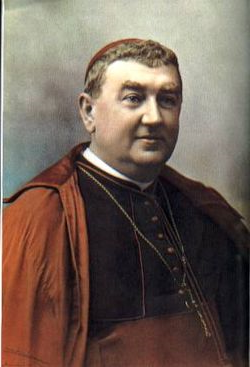 AD USO DEI SACERDOTICOLLETTAPREGHIAMO: Dio che hai concesso al San Manuel, vescovo, di annunciare la morte e risurrezione del tuo Figlio per mezzo dei Sacramenti, concedi che il tuo popolo, seguendo il suo esempio, sia nel mondo fermento di santificazione attraverso la partecipazione al Memoriale di Cristo. Egli è Dio e vive e regna con te nella unità dello Spirito Santo, per tutti i secoli dei secoli.AMEN.PRIMA LETTURADAL PRIMO LIBRO DEI RE (I Re 19,4-8)In quel tempo Elia si inoltrò nel deserto una giornata di cammino e andò a sedersi sotto un ginepro. Desideroso di morire, disse: «Ora basta, Signore! Prendi la mia vita, perché io non sono migliore dei miei padri». Si coricò e si addormentò sotto il ginepro. Allora, ecco un angelo lo toccò e gli disse: «Alzati e mangia!». Egli guardò e vide vicino alla sua testa una focaccia cotta su pietre roventi e un orcio d'acqua. Mangiò e bevve, quindi tornò a coricarsi. Venne di nuovo l'angelo del Signore, lo toccò e gli disse: «Su mangia, perché è troppo lungo per te il cammino». Si alzò, mangiò e bevve. Con la forza datagli da quel cibo, camminò per quaranta giorni e quaranta notti fino al monte di Dio, l'Oreb.PAROLA DI DIORENDIAMO GRAZIE A DIO.SALMO RESPONSORIALEALZERO’ IL CALICE DELLA SALVEZZA E BENEDIRO’ IL NOME DEL SIGNORE.Che cosa renderò al Signoreper quanto mi ha dato?Alzerò il calice della salvezzae invocherò il nome del Signore. RIT.Adempirò i miei voti al Signore,davanti a tutto il suo popolo.Preziosa agli occhi del Signoreè la morte dei suoi fedeli. RIT.Sì, io sono il tuo servo, Signore,io sono tuo servo, sono figlio della tua ancella;hai spezzato le mie catene. RIT.A te offrirò sacrifici di lodee invocherò il nome del Signore.18Adempirò i miei voti al Signoree davanti a tutto il suo popolo. RIT.SECONDA LETTURADALLA PRIMA LETTERA DI S. PAOLO AI CORINTI (I Cor. 10,16-17)Fratelli, il calice della benedizione che noi benediciamo, non è forse comunione con il sangue di Cristo? E il pane che noi spezziamo, non è forse comunione con il corpo di Cristo? Poiché c'è un solo pane, noi, pur essendo molti, siamo un corpo solo: tutti infatti partecipiamo dell'unico pane.PAROLA DI DIORENDIAMO GRAZIE A DIOALLELUIA, ALLELUIA.Io sono il Pane vivo disceso dal cielo,chi mangia questo Pane vivrà in eterno.ALLELUIA, ALLELUIA.IL SIGNORE SIA CON VOIE CON IL TUO SPIRITODAL VANGELO SECONO GIOVANNI ( Gv. 1,35-42)GLORIA A TE, SIGNORE.In quel tempo Giovanni stava ancora là con due dei suoi discepoli e, fissando lo sguardo su Gesù che passava, disse: «Ecco l'agnello di Dio!». E i due discepoli, sentendolo parlare così, seguirono Gesù. Gesù allora si voltò e, vedendo che lo seguivano, disse: «Che cercate?». Gli risposero: «Rabbì (che significa maestro), dove abiti?». Disse loro: «Venite e vedrete». Andarono dunque e videro dove abitava e quel giorno si fermarono presso di lui; erano circa le quattro del pomeriggio.Uno dei due che avevano udito le parole di Giovanni e lo avevano seguito, era Andrea, fratello di Simon Pietro. Egli incontrò per primo suo fratello Simone, e gli disse: «Abbiamo trovato il Messia (che significa il Cristo)» e lo condusse da Gesù. Gesù, fissando lo sguardo su di lui, disse: «Tu sei Simone, il figlio di Giovanni; ti chiamerai Cefa (che vuol dire Pietro)».PAROLA DEL SIGNORELODA A TE, O CRISTO.PREGHIERA DEI FEDELIPadre santo ti chiediamo di accogliere per intercessione di San Manuel le suppliche che noi ti presentiamo con fede in questa celebrazione di ringraziamento, il tuo Cuore misericordioso riversi su noi e sulla Chiesa l’abbondanza della tua sapienza, della tua luce e della tua pace.Ripetiamo insieme: ASCOLTACI, SIGNORE!+ Per la Chiesa Santa di Dio fondata da Gesù Cristo e santificata dallo Spirito di amore, perché sia sempre per il mondo strumento di misericordia e di salvezza, preghiamo.+Per il Papa, i Vescovi, i Sacerdoti, perché siano pastori secondo il suo Cuore di Cristo e guidino i fedeli nel cammino della santità, preghiamo.+Per quanti soffrono a causa della guerra, della malattia, della discordia, della persecuzione, della divisione perché sentano il conforto della nostra fraterna carità e le consolazioni che vengono dal cuore di cristo, preghiamo.+Per la nostra Parrocchia e per ciascuno dei suoi componenti, perché accogliendo con disponibilità l’insegnamento di San Manuel a centrare tutto in Cristo Eucarestia viva della grazia della S. Messa, si nutra della S. Comunione e si unisca sempre al Signore nella Adorazione per portare ovunque la forza che promana dal Tabernacolo per EUCARISTICIZZARE il mondo, preghiamo.+Signore Gesù, anche noi bambini ti volgiamo dire tutto il nostro amore, e ti offriamo con gioia le nostre adorazioni, i nostri canti e tutte le nostre preghiere per riparare la tua solitudine e per farti compagnia, preghiamo+Per tutti i nostri defunti, specialmente per quelli che hanno partecipato come Adoratori alla Adorazione Eucaristica Quotidiana, perché godano in cielo della visione beatifica che hanno pregustato in terra contemplando il Pane di Vita Eterna, preghiamo.Accoglici, Dio onnipotente, alla tua presenza in questa celebrazione Eucaristica, e fai di tutti noi un cuor solo ed un anima sola, per cantare la tua lode, riparare l’abbandono eucaristico e riparare con amore.Per Cristo nostro Signore.AMEN.ORAZIONE SULLE OFFERTEAccetta, Signore, le nostre suppliche, e per il mistero della tua Passione, simboleggiato dal grano macinato che dà il pane e dall’uva spremuta che dà il vino, ti sia accetto il nostro sacrificio.Per Cristo nostro Signore.  AMEN.PREFAZIOIl Signore sia con voiE con il tuo spiritoIn alto i nostri cuoriSono rivolti al SignoreRendiamo grazie al Signore nostro DioE’ cosa buona e giusta.E’ veramente cosa buona e giustaLodare il tuo nome, Padre misericordioso,e ringraziarti cantando le meravigliedel tuo Figlio, nostro Maestro e Sacerdote, Gesù Cristo nostro redentore.Egli è il Salvatore del mondo,che per tua misericordia e per fedeltà alla alleanzanella Eucarestia si fa cibo e bevanda spirituale e Presenza permanente di amore.Nella sua missione e col suo ministeroIl Vescovo San Manuel,apostolo dei Tabernacoli abbandonati,che ci insegnò che il cammino di sequela di Cristo deve contemplare il silenzio di Nazaret,l’apostolato come suoi discepoli,e l’intima esperienza della sua Presenzanei divini misteri.Per questo, uniti agli angeli, ministri della tua gloria, proclamiamo il cantico nuovodella tua adorazione e della tua lode.SANTO…ORAZIONE DOPO LA COMUNIONEO Dio Padre onnipotente,alimentati alla mensa della Parolae al banchetto del Pane della Vita, con immensa gioia ti ringraziamoin questa memoria di San Manuele ti chiediamo, per sua intercessione,che la tua grazia ci aiuti a vivere la compagnia eucaristicacome pegno della vita eterna.